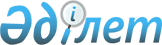 "Тегін медициналық көмектің кепілдік берілген көлемі шеңберінде және (немесе) міндетті әлеуметтік медициналық сақтандыру жүйесінде дәрілік заттың халықаралық патенттелмеген атауына немесе медициналық бұйымның техникалық сипаттамасына шекті бағаларды бекіту туралы" Қазақстан Республикасы Денсаулық сақтау министрінің 2021 жылғы 4 тамыздағы № ҚР ДСМ-96 бұйрығына өзгерістер енгізу туралыҚазақстан Республикасы Денсаулық сақтау министрінің 2022 жылғы 25 сәуірдегі № ҚР ДСМ-36 бұйрығы. Қазақстан Республикасының Әділет министрлігінде 2022 жылғы 3 мамырда № 27874 болып тіркелді.
      БҰЙЫРАМЫН: 
      1. "Тегін медициналық көмектің кепілдік берілген көлемі шеңберінде және (немесе) міндетті әлеуметтік медициналық сақтандыру жүйесінде дәрілік заттың халықаралық патенттелмеген атауына немесе медициналық бұйымның техникалық сипаттамасына шекті бағаларды бекіту туралы" Қазақстан Республикасы Денсаулық сақтау министрінің 2021 жылғы 4 қыркүйектегі № ҚР ДСМ-96 бұйрығына (Нормативтік құқықтық актілерді мемлекеттік тіркеу тізілімінде № 24253 болып тіркелген) мынадай өзгерістер енгізілсін:
      көрсетілген бұйрыққа 1-қосымшамен бекітілген Тегін медициналық көмектің кепілдік берілген көлемі шеңберінде және (немесе) міндетті әлеуметтік медициналық сақтандыру жүйесінде дәрілік заттың халықаралық патенттелмеген атауына шекті бағаларда:
      реттік нөмірі 50-жол мынадай редакцияда жазылсын:
      "
      ";
      реттік нөмірі 59-жол мынадай редакцияда жазылсын: 
      "
      ";
      реттік нөмірі 153-жол мынадай редакцияда жазылсын: 
      "
      ";
      реттік нөмірі 201-жол мынадай редакцияда жазылсын: 
      "
      ";
      реттік нөмірі 210-жол мынадай редакцияда жазылсын: 
      "
      ";
      реттік нөмірі 221-жол мынадай редакцияда жазылсын: 
      "
      ";
      реттік нөмірі 231-жол мынадай редакцияда жазылсын: 
      "
       ";
      реттік нөмірі 233-жол мынадай редакцияда жазылсын: 
      "
       ";
      реттік нөмірі 263-жол мынадай редакцияда жазылсын: 
      "
       ";
      реттік нөмірі 266-жол мынадай редакцияда жазылсын: 
      "
       ";
      реттік нөмірі 274-жол мынадай редакцияда жазылсын: 
      "
       ";
      реттік нөмірі 335-жол мынадай редакцияда жазылсын: 
      "
       ";
      реттік нөмірі 338-жол мынадай редакцияда жазылсын: 
      "
       ";
      реттік нөмірі 351-жол мынадай редакцияда жазылсын: 
      "
       ";
      реттік нөмірі 396-жол мынадай редакцияда жазылсын: 
      "
      ";
      реттік нөмірі 424-жол мынадай редакцияда жазылсын: 
      "
       ";
      реттік нөмірі 449-жол мынадай редакцияда жазылсын: 
      "
       ";
      реттік нөмірі 506-жол мынадай редакцияда жазылсын: 
      "
      ";
      реттік нөмірілері 508 және 509-жолдар мынадай редакцияда жазылсын:
      "
       ";
      реттік нөмірі 520-жол мынадай редакцияда жазылсын: 
      "
       ";
      реттік нөмірі 522-жол мынадай редакцияда жазылсын: 
      "
       ";
      реттік нөмірі 582-жол мынадай редакцияда жазылсын: 
      "
       ";
      реттік нөмірілері 593, 594 және 595-жолдар мынадай редакцияда жазылсын:
      "
       ";
      реттік нөмірі 821-жол мынадай редакцияда жазылсын: 
      "
       ";
      реттік нөмірі 825-жол мынадай редакцияда жазылсын: 
      "
       ";
      реттік нөмірі 861-жол мынадай редакцияда жазылсын: 
      "
       ";
      реттік нөмірі 912-жол мынадай редакцияда жазылсын: 
      "
       ";
      реттік нөмірілері 915 және 916-жолдар мынадай редакцияда жазылсын:
      "
       ";
      реттік нөмірі 918-жол мынадай редакцияда жазылсын: 
      "
       ";
      реттік нөмірі 1038-жол мынадай редакцияда жазылсын: 
      "
       ";
      реттік нөмірілері 1066, 1067 және 1068-жолдар мынадай редакцияда жазылсын:
      "
      ";
      реттік нөмірі 1069-жол алып тасталды;
      реттік нөмірі 1084-жол мынадай редакцияда жазылсын: 
      "
       ";
      реттік нөмірі 1280-жол мынадай редакцияда жазылсын: 
      "
       ";
      реттік нөмірі 1282-жол мынадай редакцияда жазылсын: 
      "
       ";
      реттік нөмірі 1328-жол мынадай редакцияда жазылсын: 
      "
      ".
      көрсетілген бұйрыққа 2-қосымшада бекітілген тегін медициналық көмектің кепілдік берілген көлемі шеңберінде және (немесе) міндетті әлеуметтік медициналық сақтандыру жүйесіндегі медициналық бүйымның техникалық сипаттамасына шекті бағаларда:
      реттік нөмірі 6-жол мынадай редакцияда жазылсын:
      "
      ";
      реттік нөмірілері 470, 471 және 472-жолдар мынадай редакцияда жазылсын:
      "
      ";
      реттік нөмірі 619-жол мынадай редакцияда жазылсын: 
      "
      ".
      2. Қазақстан Республикасы Денсаулық сақтау министрлігінің Дәрі-дәрмек саясаты департаменті Қазақстан Республикасының заңнамасында белгіленген тәртіппен:
      1) осы бұйрықты Қазақстан Республикасы Әділет министрлігінде мемлекеттік тіркеуді;
      2) осы бұйрықты ресми жариялағаннан кейін оны Қазақстан Республикасы Денсаулық сақтау министрлігінің интернет-ресурсында орналастыруды;
      3) осы бұйрықты Қазақстан Республикасы Әділет министрлігінде мемлекеттік тіркегеннен кейін он жұмыс күні ішінде Қазақстан Республикасы Денсаулық сақтау министрлігінің Заң департаментіне осы тармақтың 1) және 2) тармақшаларында көзделген іс-шаралардың орындалуы туралы мәліметтерді ұсынуды қамтамасыз етсін.
      3. Осы бұйрықтың орындалуын бақылау жетекшілік ететін Қазақстан Республикасының Денсаулық сақтау вице-министріне жүктелсін.
      4. Осы бұйрық алғашқы ресми жарияланған күнінен кейін күнтізбелік он күн өткен соң қолданысқа енгізіледі.
					© 2012. Қазақстан Республикасы Әділет министрлігінің «Қазақстан Республикасының Заңнама және құқықтық ақпарат институты» ШЖҚ РМК
				
50
B01AD02
Алтеплаза
венаішіне инфузия үшін ерітіндіні дайындауға арналған лиофилизацияланған ұнтақ 50 мг
құты
150832,17
59
J01GB06
Амикацин
инъекцияға арналған ерітінді 500 мг/2 мл немесе инъекция үшін ерітінді дайындауға арналған ұнтақ 0,5 г
құты
440,6
153
P03AX01
Бензилбензоат
сыртқа қолдануға арналған жақпамай 200 мг/г 30 г
сықпа
1059,3
201
N03AG01
Вальпрой қышқылы
босап шығуы кейінге қалдырылған капсула 300 мг
капсула
38,42
210
B01AA03
Варфарин
таблетка 5 мг
таблетка
20,96
221
L01CA01
Винбластин
ерітінді дайындауға арналған лиофилизат 5 мг
құты
1376,16
231
N06DA04
Галантамин
инъекцияға арналған ерітінді 2,5 мг/мл
ампула
131,9
233
N06DA04
Галантамин
таблетка 5 мг
таблетка
104,15
263
B05CX01
Глюкоза
инфузияға арналған ерітінді 5 % 500 мл
құты
188,57
266
B05CX01
Глюкоза (Декстроза)
инфузияға арналған ерітінді 5% 400 мл
құты
268,47
274
L01XE23
Дабрафениб
капсулалар, 75 мг
капсула
15150,73
335
N05BA01
Диазепам
бұлшықет ішіне және вена ішіне қолдануға арналған ерітінді 5 мг/мл 2 мл
ампула
130,85
338
C01AA05
Дигоксин
таблетка 0,25 мг
таблетка
9,08
351
M01AB05
Диклофенак
таблетка 50 мг
таблетка
25,02
396
B02BD02
12 жасқа дейінгі балаларға қолдану мүмкіндігі бар VIII рекомбинантты қанның ұю факторы
инъекцияға арналған лиофилизирленген ұнтақ
ХБ
90,87
424
C01DA08
Изосорбид динитраты
аэрозоль/спрей 1,25 мг/1 доза, 15 мл-ден 300 доза
құты
20 78,41
449
M01AB01
Индометацин
таблетка 25 мг
таблетка
3,76
506
B01AB06
Кальций надропарині
алдын ала толтырылған шприцтердегі инъекцияға арналған ерітінді 2850 ХБ анти-Ха/0,3 мл
шприц
1643,47
508
B01AB06
Кальций надропарині
алдын ала толтырылған шприцтердегі инъекцияға арналған ерітінді 7600 ХБ анти-Ха/0,8 мл
шприц
3 300,93
509
B01AB06
Кальций надропарині
шприцтегі инъекцияға арналған ерітінді 3800 ХБ анти-Ха/0,4 мл
шприц
1891,27
520
C09AA01
Каптоприл
таблетка 25 мг
таблетка
24,07
522
N03AF01
Карбамазепин
таблетка 200 мг
таблетка
40,13
582
J06BA01
Қалыпты G адам иммуноглобулині
тері астына инъекцияға арналған ерітінді 165 мг/мл 20 мл
құты
107913,27
593
B02BC30
Құрамында фибриноген және тромбин бар гемостатикалық сорғыш
құрамында фибриноген, тромбин бар, мөлшері 2,5*3,0
дана
18793,78
594
B02BC30
Құрамында фибриноген және тромбин бар гемостатикалық сорғыш
құрамында фибриноген, тромбин бар, мөлшері 4,8*4,8
дана
36035,40
595
B02BC30
Құрамында фибриноген және тромбин бар гемостатикалық ссорғыш
құрамында фибриноген, тромбин бар, мөлшері 9,5*4,8
дана
75537,00
821
B05BB01/
B05CB01
Натрий хлориді
инфузияға арналған ерітінді 0,9%, 100 мл
құты
73,28
825
B05BB01
Натрий хлориді
инфузияға арналған ерітінді 0,9%, 500 мл
құты
116,02
861
H01BB02
Окситоцин
инъекцияға арналған ерітінді 5 ӘБ/мл 1 мл
ампула
93,11
912
N02BE01
Парацетамол
ректальді суппозиторийлер 80мг, 100 мг
суппозиторийлер
106,61
915
N02BE01
Парацетамол
таблетка 200 мг
таблетка
2,09
916
N02BE01
Парацетамол
таблетка 500 мг
таблетка
6,78
918
B03AC
Парентеральді қолдануға арналған темір (III) препараттары
жүкті әйелдердің анемиясын емдеуге терапиялық көрсеткіштері бар вена ішіне енгізуге арналған ерітінді 100 мг/2 мл
ампула
3208,94
1038
R03AC02
Сальбутамол
небулайзерге арналған ерітінді 5мг/мл, көлемі 20 мл
құты
622,6
1066
H01AC01
Соматропин
инъекцияға арналған ерітінді/ инъекцияға арналған ерітінді дайындауға арналған лиофилизирленген ұнтақ
мг
5767,82
1067
V10XA01
Натрий йодиді
ішуге арналған ерітінді, 3500 МБк/мл көп емес, 2 мл
құты
304,79
1068
L01XE25
Траметиниб
таблетка 2 мг
таблетка
23 721,56
1084
J01EE01
Сульфаметоксазол және Триметоприм
ішке қабылдауға арналған суспензия 240 мг/5 мл 80 мл
құты
633,37
1280
D08AC02
Хлоргексидин
сыртқа қолдануға арналған ерітінді 0,05% 50 мл
құты
25,94
1282
R06AC03
Хлоропирамин
таблетка 25 мг
таблетка
31,13
1328
L01AA01
Циклофосфамид
таблетка 50 мг
таблетка
117,84
6
Несептегі
кетон денелерін сапалы және ішінара сандық анықтауға арналған индикаторлық жолақтар
Кетондар көрсеткіштерінің диапазоны 0,0-ден 16,0 ммоль/л дейін, сезімталдық шегі-кетондар 0,5 ммоль/л.; анықтау уақыты: 1 минут; кетондар мектебі: 0,0 0,51,5 4,0 8,0 16,0 ммоль/л. индикаторлық жолақтар – 50 дана.
орау
2924,06
470
Стерильді бір рет қолданылатын инъекциялық үш компонентті
21Gх11/2 инесі бар көлемі 10 мл шприц, жоғары сапалы пластиктен дайындалған және поршеннен, тығыздағыш резеңке сақинадан, бөліктерге бөлінген цилиндрден дайындалған шприц тұрады. Жұқа қабатты силиконмен үшқырлы қайралған ине қапталған
дана
24,96
471
Стерильді бір рет қолданылатын инъекциялық үш компонентті
22Gх11/2 инесі бар көлемі 5 мл шприц, жоғары сапалы пластиктен дайындалған шприц және поршеннен, тығыздағыш резеңке сақинадан, бөліктерге бөлінген цилиндрден тұрады. Жұқа қабатты силиконмен үшқырлы қайралған ине қапталған
дана
15,69
472
Стерильді бір рет қолданылатын инъекциялық үш компонентті
Көлемі 2 мл шприц, 23Gх1,
жоғары сапалы пластиктен дайындалған шприц және поршеннен, тығыздағыш резеңке сақинадан, бөліктерге бөлінген цилиндрден тұрады. Жұқа қабатты силиконмен үшқырлы қайралған ине қапталған
дана
15,71
619
Инсулинді үш компонентті инъекциялық шприц
Шприц жоғары сапалы пластиктен жасалған және поршеньден, тығыздағыш резеңке сақинадан және цилиндрден тұрады. Үшбұрышты қайрайтын ине жұқа силикон қабатымен жабылған. Көлемі 1мл (100 IU), модификациялары: алмалы-салмалы 30gx1/2 инесі бар бір рет қолданылатын стерильді
дана
26,00
      Қазақстан РеспубликасыДенсаулық сақтау министрі 

А. Ғиният
